Ф.И.________________________________________________________________________Образовательный минимумЭто надо знать:Это надо знать:1Второстепенные члены предложенияОпределение отвечает на вопросы какой? чей? какая? чья? какое? чьё? какие? чьи? и обозначает чаще всего признак предмета. Определение обычно выражается именем прилагательным. Определение подчёркивается 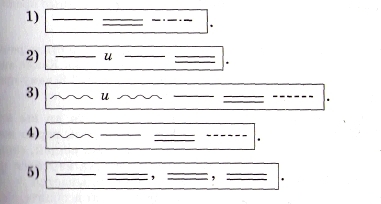 Дополнение отвечает на вопросы косвенных падежей (кого? чего? кому? чему? что? кем? чем? о ком? о чём?). Дополнение может быть выражено именем существительным или местоимением в косвенном падеже. Дополнение подчёркивается 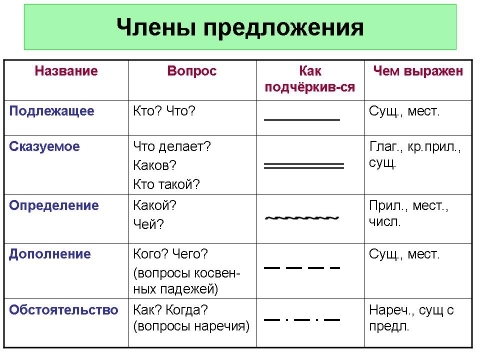 Обстоятельство отвечает на вопросы где? куда? откуда? как? когда? каким образом? и обозначает место, время, способ действия. Обстоятельство выражается наречием или именем существительным в косвенном падеже. Обстоятельство подчёркивается 2Запятая между однородными членами предложения не ставится:Если два однородных члена соединены одиночными союзами и, илиЗапятая между однородными членами предложения ставится:Если однородные члены предложения связаны интонацией перечисления, не соединены с помощью союзов.Если однородные члены предложения соединены с помощью союзов а, но.3. Сложным называется предложение, состоящее из двух и более простых предложений, связанных по смыслу. В сложном предложении две и более грамматические основы. Между простыми предложениями в составе сложного всегда ставится запятая. 